The Heys Primary School is hosting training in:2 day Outdoor/Forest SchoolFirst Aid (OFA/FS)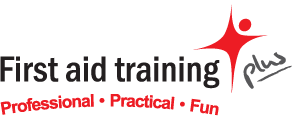 Training provided by Andrea Bonacker of: Certificate/Qualification: ITC Level 3 Award in Outdoor First Aid (RQF)Recommended for Forest School Leaders and those leading outdoor activities16-hour course (content contextualised for forest schools with additional paediatric content)Includes basic training and assessment on the use of a defibrillator (AED)At The Heys Primary School, Ashton-under-LyneWednesday 29th and Thursday 30th January 2020 9.00 a.m. – 6.00 p.m. Course cost £125Refreshments provided, bring your own lunchTo book a place complete the booking form 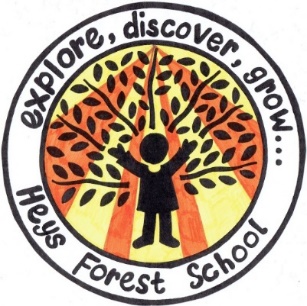 If you are interested in training at Levels 1, 2 or 3 in forest school, we have a Level 4 qualified Forest School Trainer. Please contact Patsy Leck for further details or if you would like to visit our forest school. pleck@heys.tameside.sch.uk 0161 330 1847